ESKİŞEHİRSPOR                   HUKUKİ İŞLERDEN                 2008                      2010YÖNETİM KURULU             SORUMLU ASBAŞKAN YRD                  ÜYELİĞİ                 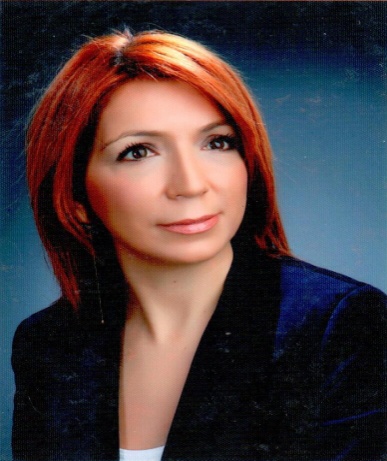 